Call Regular Meeting to OrderReview and Approval of MinutesNovember 15, 2022 regular meeting minutes*Public CommentMembers of the audience may comment on items relating to any matter related to RFA businessunder the Public Comment period. Comments are limited to three (3) minutes per personUnfinished Business		NANew BusinessDeputy Fire Chief Eligibility List Certification*Other BusinessNext Regular meeting is January 17, 2023**Academy Graduation (7 recruits) January 12 @6pm**Adjournment*Requires Commission Action**Informational Only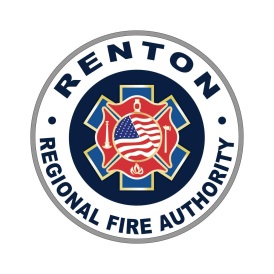 RFA CIVIL SERVICE COMMISSION REGULAR MEETING AGENDA4:00 P.M. – December 20, 2022, Conference Room A or Virtually via Zoom View Live via Facebook: http://www.Facebook.com/RentonRFA			